CREA Y EXPERIMENTA:Macetas con botellasFuente: youtube by IdeatúmismoEn esta ocasión vamos a realizar unas macetas con botellas de plástico. Con una mano de pintura a tus botellas vacías cobrarán un aspecto completamente diferente, añádeles unas plantas y tendrás unas macetas decorativas y muy originales.Material necesario:Botellas de plástico de 1,5L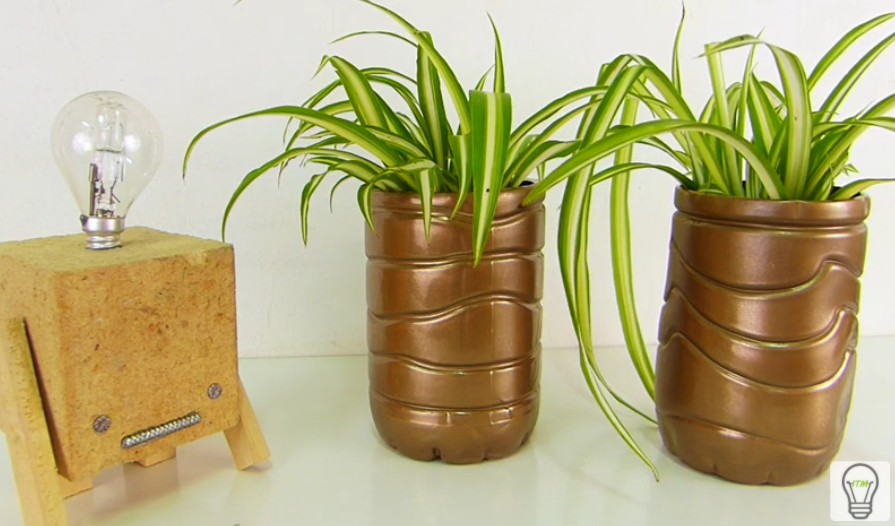 CúterRotuladorPlanchaSpray de imprimación*Spray de pinturaPlanta*Puedes evitar este producto¡Hagamos nuestra manualidad!	Vídeo: Vídeo-tutorial